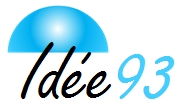 « Inter-association Départementale pour l’Éducation et l’Enfance 93»Journée du MERCREDI 6 AVRIL 2016 Les jeunes des quartiers populaires, un enjeu des politiques publiques ….Et si on en parlait ensemble ?A la Maison des Sciences de l’homme – 20 avenue George Sand – 93210 Saint DenisNOM            :		Prénom      :		Fonction     :	 Adresse      :	@                  : 		Catégorie JEUNE  					PARENT	PROFESSIONNEL 			AUTRES	 (à préciser) PANIER REPAS (gratuit) 		OUI 				NON   Date limite d’inscription le 29 mars 2016A retourner au secrétariat d’Idée93  mail : idée93@free.frImmeuble Jean Monnet, 5, rue de Rome - 93110 Rosny sous BoisTél : 01.48.54.17.20		Fax : 09.59.20.17.84    	mail : idee93@free.frRécépissé de déclaration N° W931006931